PREFEITURA MUNICIPAL DE GETÚLIO VARGAS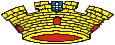 Av Firmino Girardello, 85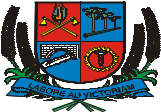 Getúlio Vargas - Rio Grande do Sul - 99900-000e-mail:administracao@pmgv.rs.gov.brSite:www.pmgv.rs.gov.br	Fone: (54)3341-1600LEI Nº 5.798 DE 29 DE MARÇO DE 2021Reconhece a prática da atividade física e doexercício físico, ministrados por profissionalde Educação Física, como essenciais para apopulação	do	Município	de	GetúlioVargas/RS,  e  as  empresas  prestadoras  deserviços  destinados  a  essa  finalidade  emtempos de crises ocasionadas por moléstiascontagiosas ou catástrofes naturais.MAURICIO SOLIGO, Prefeito Municipal de Getúlio Vargas, Estado do Rio Grande do Sul, faz saber que a Câmara Municipal de Vereadores aprovou e ele sanciona a promulga a seguinte Lei:Art. 1º Fica reconhecido no Município de Getúlio Vargas/RS a prática da atividade física e do exercício físico, ministrados por Profissional de Educação Física, devidamente registrado no Conselho Regional de Educação Física da 2ª Região – CREF2/RS, como essenciais para a população, e as empresas prestadoras de serviços destinados a essa finalidade em tempos de crises ocasionadas por moléstias contagiosas ou catástrofes naturais.Parágrafo único. Poderá a autoridade competente restringir o direito da prática das atividades citadas no caput deste artigo desde que com decisão fundamentada em normas sanitárias e de segurança pública, a qual indicará a extensão, motivos e critérios técnicos e científicos embasadores das restrições que porventura venham a ser expostas.Art. 2º Esta Lei entrará em vigor na data de sua publicação.PREFEITURA MUNICIPAL DE GETÚLIO VARGAS,  29 de março de 2021.MAURICIO SOLIGO,Prefeito Municipal.Registre-se e Publique-se.TATIANE GIARETTA,Secretário de Administração.Esta Lei foi afixada no Mural da Prefeitura,onde são divulgados os atos oficiais, por 15dias a contar de 30/03/2021.